M3H U3 Day 4 Mixed Review and Complex Fractions HW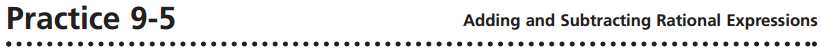 #9 – 27 ODDS, #32, 33, 34, 38 ALL on LINED PAPER.      Check all your work with the A2 WB KEY.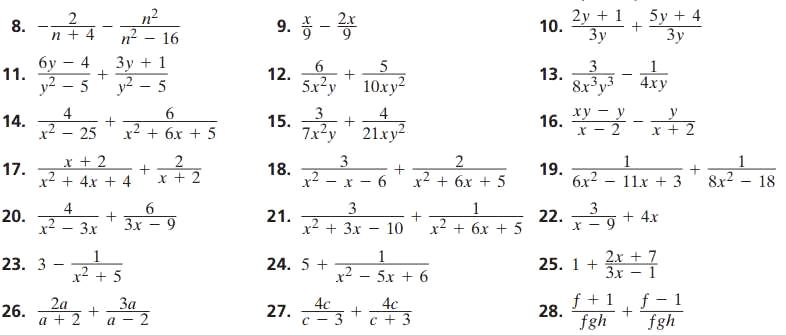 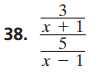 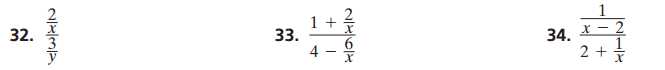 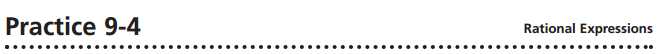 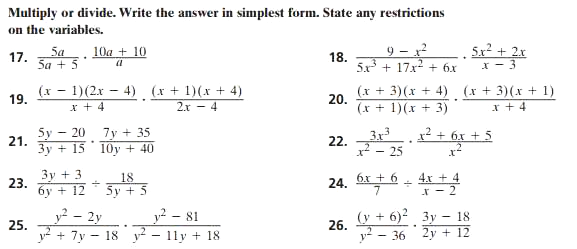 